Brabantse Kampioenschappen CD Junioren Covid 19 richtlijnenIn verband met het naleven van de Corona richtlijnen gelden er ook bij deze wedstrijd aanvullende maatregelen voor publiek.De belangrijkste zijn:Heb je klachten KOM DAN NIET!Er zijn langs de boarding vaste staplaatsen op 1,5 meter uit elkaar. Alleen daar mag gestaan worden. Eten/Drinken
Advies: neem je eigen drinkbeker / Bidon / Watertas mee.Vervoer
Kom zoveel mogelijk met eigen vervoer. Kom je met het OV, neem dan de OV richtlijnen in acht.Deelnemers/medewerkersDeelnemers hoeven geen afstand te houden tot elkaar. Als medewerker moet u wel afstand houden tot deelnemers en andere medewerkers.Publiek
Publiek is alleen welkom na een gezondheidscheck.Ook het publiek moet op 1,5 meter afstand van elkaar blijven. Langs de baan op de aangegeven staanplaatsen. Neem daarom zo weinig mogelijk publiek mee en laat mensen uit risicogroepen (ouderen, mensen met onderliggende klachten) thuis.Omkleden en sanitair
Advies: Ga voor vertrek naar het toilet en doe je sportkleding thuis al aan.
Er is ruimte voor omkleden en er is sanitair, maar het verzoek is hiervan zo min mogelijk gebruik te maken. 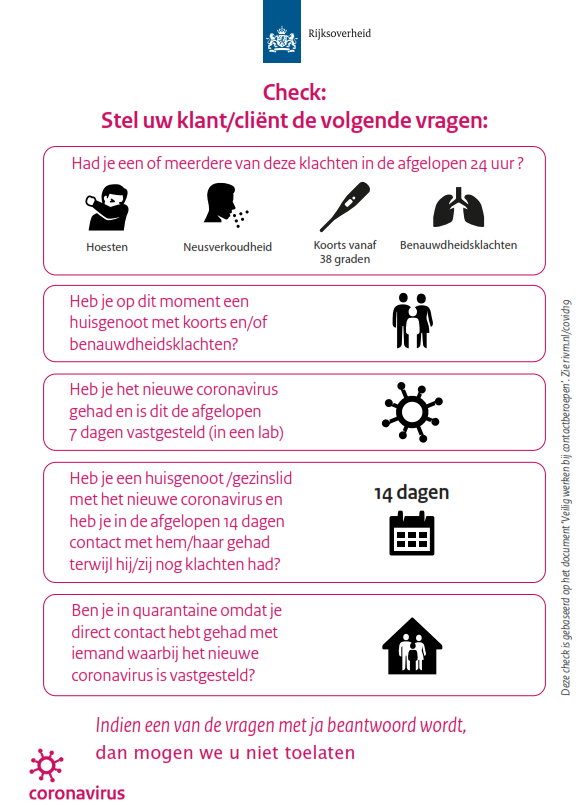 